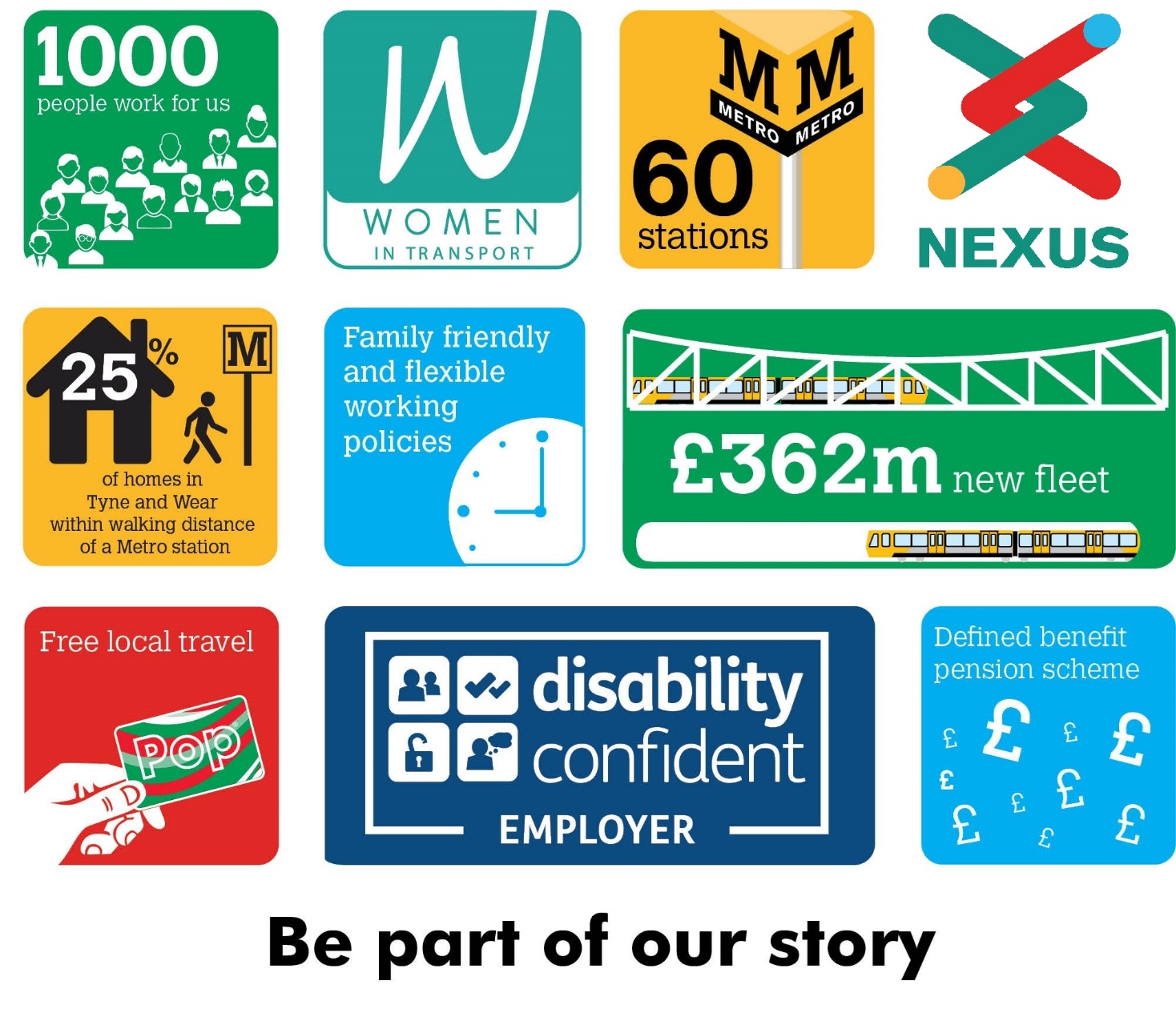 Operations Safety AdvisorNexus are looking to appoint an Operations Safety Advisor. The successful applicant will support the safety and assurance functions within Metro Operations, ensuring the implementation of, and compliance to, Nexus safety and assurance management systems throughout the directorate. The successful candidate will also provide safety expertise and guidance across the Operations directorate including monitoring operational safety and assurance, performance and undertake compliance monitoring and surveillance activities.Salary £27,779 - £41,672 per annumPlus defined benefit pension scheme, free local travel and access to other benefits.Closing date 7th April 2023Find out more at nexus.org.uk 